КАРАР                                                                        ПОСТАНОВЛЕНИЕ«30» ноябрь 2016й.                       №30                  «30» ноября 2016г.О праздновании Нового 2017 года  и организации досуга детей и обучающихся в дни зимних каникул  и молодежи в СП Санзяповский сельсовет    Во исполнение  Указа Главы Республики Башкортостан от 20.10.2016г. №УГ-248 «О праздновании Нового 2017 года в Республике Башкортостан», постановления главы администрации №1253 от 18.11.2016г.  и в целях обеспечения  организационного и безопасного проведении новогодних праздничных  мероприятий и досуга детей, подростков, молодежи в дни зимних каникул постановляю:Утвердить состав организационного комитета по подготовке и проведению новогодних мероприятий и организации досуга детей и молодежи  согласно приложению к настоящему постановлению (приложение №1).Утвердить план мероприятий по подготовке новогодних елочных городков и празднования Нового 2017 года (приложение №2).Руководителям учреждений (по  согласованию):- организовать и провести до 31 декабря 2016 года карнавалы и другие мероприятия, посвященные празднованию детским и взрослым населением Нового 2017 года;- обеспечить организованное и безопасное проведение новогодних праздничных мероприятий, досуга детей, подростков,  молодежи в дни зимних и рождественских каникул;- организовать  праздничное оформление  и освещение фасадов зданий и территорий в вечернее и ночное время суток;- обеспечить своевременную выплату работникам заработной платы, организовать и провести новогодние бал-маскарады и чаепития в трудовых коллективах с соблюдением норм трезвости, норм охраны труда и техники безопасности;- обеспечить установку  оборудования и качелей в ледовых городках  с соблюдением технических норм безопасной эксплуатации данных объектов.4.  Во исполнение  письма   Главного  управления Министерства чрезвычайных  ситуаций России по Республике Башкортостан и в целях обеспечения противопожарной безопасности  в период новогодних и рождественских каникул:- обеспечить, во взаимодействии  с общественными народными дружинами профилактический обход дворов и жилых домов неблагополучных семей в целях недопущения возникновения пожаров и гибели на них населения:- запретить проведение огневых и пиротехнических шоу в зданиях и помещениях с массовым пребыванием людей;- выделить специальные площадки, отвечающие требованиям безопасности запуска пиротехники и оборудованные средствами пожаротушения;- в целях недопущения  на территории сельского поселения безнадзорности и беспризорности несовершеннолетних детей, а также младенческой и детской смертности, провести заседания межведомственного совета по работе с семьями при администрации СП, приняв все меры по обеспечению  персонального взаимодействия в профилактике  асоциальных явлений в неблагополучных семьях между органами местного самоуправления и работниками учреждений здравоохранения, культуры, образовательных и общественных организаций, совместно  с участковыми уполномоченными полиции отдела министерства внутренних дел России по Кугарчинскому району, инспекторами отдела группы по делам несовершеннолетних отдела министерства внутренних дел России по Кугарчинскому району.5.  Утвердить плана мероприятий  школ на период зимних каникул и доведение до сведения всех участников образовательного процесса;- в  ходе  проведения массовых новогодних мероприятий  в школах организовать  охрану общественного порядка, противопожарную безопасность, медицинское обслуживание, а также  безопасность организованных перевозок детей согласно требованиям Управления Государственного автодорожного надзора по РБ от 19.11.2015г. №18-1817, Приказу   Минтранса РФ от 10.04.2013года №120 «Об утверждении Положения об обеспечении безопасности перевозок пассажиров автобусами»  методическим рекомендациям  Роспотребнадзора  РБ от 23.10.2015 г. №02-07-20652.6.  Фельдшерам ФАПов  обеспечить:      - повсеместное дежурство медицинского персонала на время проведения  массовых новогодних и рождественских мероприятий;      - разработать и утвердить план мероприятий по активизации работы лечебных учреждений в оказании экстренной медицинской помощи нуждающимся и больным.7.  Контроль за исполнением  данного постановления  оставляю за собой.Глава сельского поселения                          Ф.А.Галина                                                      Приложение №1                                                                 к постановлению главы                                                                СП №30 от 30.11.2016г.СОСТАВорганизационного комитета по подготовке и проведению Новогодних мероприятийУправляющий делами                                 Г.Б.Салихова                                                      Приложение №2                                                                 к постановлению главы                                                                СП №30 от 30.11.2016г.ПЛАНмероприятий по подготовке новогодних елочных городков и празднования Нового 2017 годаУправляющий делами                             Г.Б.СалиховаБАШҠОРТОСТАН РЕСПУБЛИКАҺЫКҮГӘРСЕН РАЙОНЫ МУНИЦИПАЛЬ РАЙОНЫНЫҢ САНЪЯП АУЫЛ СОВЕТЫ   АУЫЛ БИЛӘМӘҺЕ ХАКИМИ!ТЕ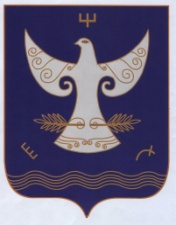 РЕСПУБЛИКА БАШКОРТОСТАНАДМИНСТРАЦИЯСЕЛЬСКОГО ПОСЕЛЕНИЯСАНЗЯПОВСКИЙ СЕЛЬСОВЕТМУНИЦИПАЛЬНОГО РАЙОНАКУГАРЧИНСКИЙ РАЙОН                      4533443, Урге Санъяп  ауылы,                              Үҙәк урамы, 47РЕСПУБЛИКА БАШКОРТОСТАНАДМИНСТРАЦИЯСЕЛЬСКОГО ПОСЕЛЕНИЯСАНЗЯПОВСКИЙ СЕЛЬСОВЕТМУНИЦИПАЛЬНОГО РАЙОНАКУГАРЧИНСКИЙ РАЙОН                      4533443, Урге Санъяп  ауылы,                              Үҙәк урамы, 47               453343,  с.Верхнесанзяпово                              ул.Центральная, 47Галина Ф.А.Глава СП Санзяповский сельсовет-председатель орг.комитетаСалихова Г.Б.Секретарь орг. комитетаИбрагимова М.М.Член орг. комитетаМухамедьянова Ф.М.Член орг. комитетаБайгускарова Р.Х.Член орг. комитетаТухватулина З.М.Член орг. комитетаИгликова А.Б.Член орг. комитета№ п/пМероприятияСрокиОтветственные1Разработка и утверждение:- эскиза новогоднего оформления площади СП;- плана схемы размещения объектов новогоднего городка;До 20.12.2016г.Глава СП, культ. организаторы, депутаты Совета- программы новогоднего представления;-плана спортивно-  досуговых мероприятий с определением ответственных за игры и конкурсы, закупки призов;До 20.12.2016г. культ. организаторы- график дежурства в праздничные дни (с 31.12.2016 по 15.01.2017)До 23.12.2016г.Управ.делами- установка елок, организация ледовых горок и новогоднее оформление населенных пунктов;До 20.12.2016г.Глава СП, культ. организаторы, депутаты Совета- проведение инструктивно- методических совещаний руководителями образовательных учреждений, культ. организаторамиДо 20.12.2016г.Глава СП2Монтаж электролинии к месту установки елки, красочное освещение елки и площадиДо 20.12.2016г.Глава СП3Расчистка площади от снегапостоянноКХ Ибрагимова4Обеспечение поддержания правопорядка:С 15.12.2016 по 13.01.2017г.Глава СП, культ. организаторы, депутаты Совета- новогодних елках  в школе- новогодних елках в СКЦ с.Верхнесанзяпово- новогордних елках в СК д.Каскиново